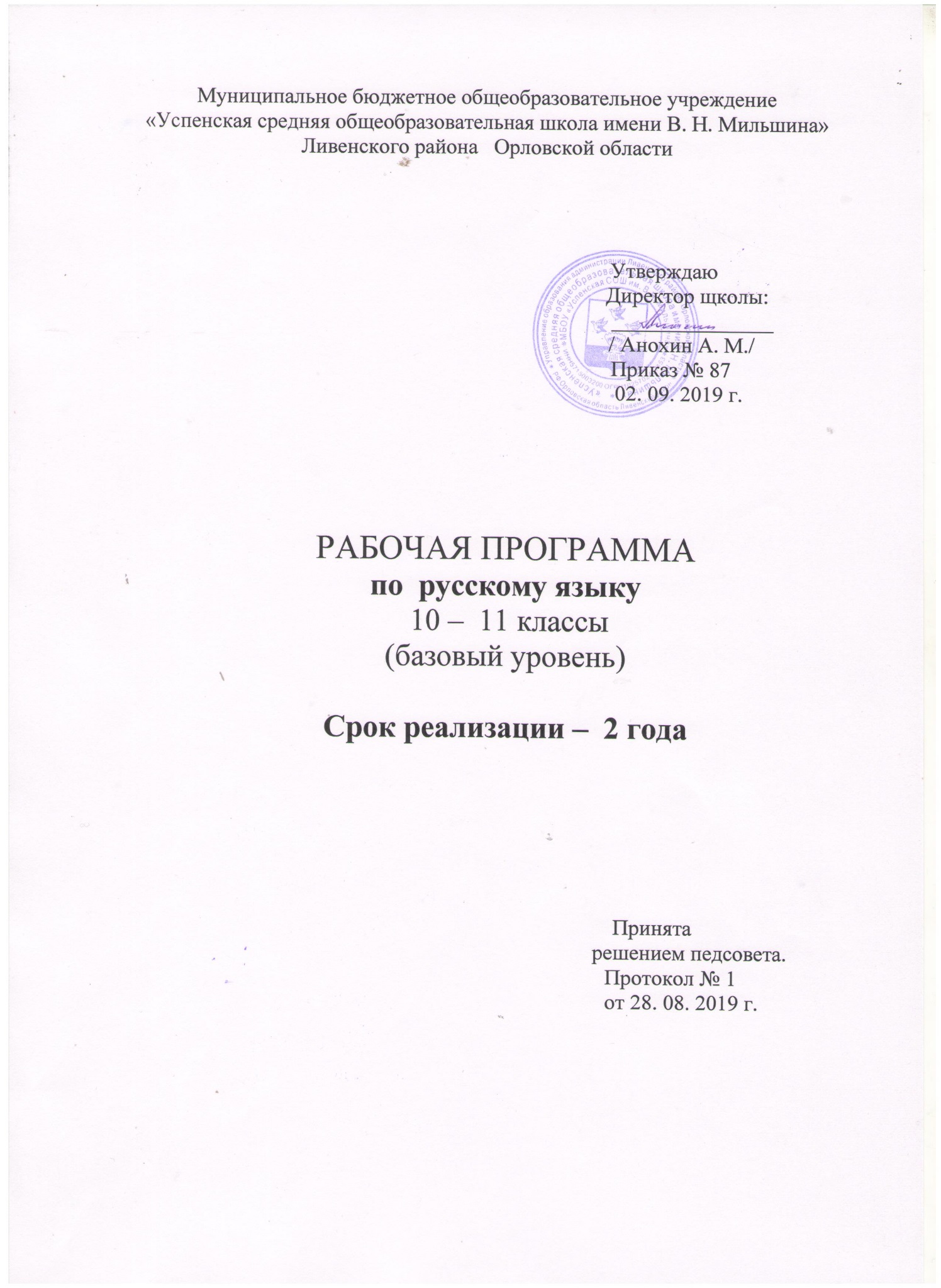 Рабочая программа «Русский язык» для 10-11 классов составлена в соответствии с требованиями федерального государственного образовательного стандарта среднего общего образования, с учетом содержания примерной основной образовательной программы среднего общего образования и рабочей программы по русскому языку к УМК Л. М. Рыбченковой, О.М. Александровой, А.Г. Нарушевича и др. Рабочая программа «Русский язык» (10-11 классы) ориентирована на реализацию содержания двух предметных областей: «Русский язык и литература» и «Родной язык и родная литература». В общеобразовательных организациях Орловской области русский язык является родным и преподавание указанных учебных предметов осуществляется на русском языке. С целью освоения содержания предметной области «Родной язык и родная литература» в рабочей программе увеличено количество учебного времени и содержания, направленного на достижение образовательных результатов данной предметной области, указанных в ФГОС среднего общего образования.Раздел 1. Результаты изучения учебного предмета «Русский язык»:Личностные результаты:-  осознание феномена родного языка как духовной, культурной, нравственной основы личности; осознание себя как языковой личности; понимание зависимости успешной социализации человека, способности его адаптироваться в изменяющейся социокультурной среде, готовности к самообразованию от уровня владения русским языком; понимание роли родного языка для самореализации, самовыражения личности в различных областях человеческой деятельности;- представление о речевом идеале; стремление к речевому самосовершенствованию; способность анализировать и оценивать нормативный, этический и коммуникативный аспекты речевого высказывания;- увеличение продуктивного, рецептивного и потенциального словаря; расширение круга используемых языковых и речевых средств родного языка.Метапредметные результаты: - владение всеми видами речевой деятельности в разных коммуникативных условиях: разными видами чтения и аудирования; способностью адекватно понять прочитанное или прослушанное высказывание и передать его содержание в соответствии с коммуникативной задачей; умениями и навыка работы с научным текстом, с различными источниками научно-технической информации; умениями выступать перед аудиторией старшеклассников с докладом; защищать реферат, проектную работу; участвовать в спорах, диспутах, свободно и правильно  излагая свои мысли в устной и письменной форме; умениями строить продуктивное речевое взаимодействие в сотрудничестве со сверстниками и взрослыми, учитывать разные мнения и интересы, обосновывать собственную позицию, договариваться и приходить к общему решению; осуществлять коммуникативную рефлексию; разными способами организации интеллектуальной деятельности и представления ее результатов в различных формах: приемами отбора и систематизации материала на определенную тему; умениями определять цели предстоящей работы (в том числе в совместной деятельности), проводить самостоятельный поиск информации, анализировать и отбирать ее; способностью предъявлять результаты деятельности (самостоятельной, групповой) в виде рефератов, проектов; оценивать достигнутые  результаты и адекватно формулировать их в устной и письменной форме;- способность пользоваться русским языком как средством получения знаний в разных областях современной науки, совершенствовать умение применять полученные знания, умения и навыки языковых явлений на межпредметном уровне;- готовность к получению высшего образования по избранному профилю, подготовка к различным формам учебно-познавательно1 деятельности в вузе;- овладение социальными нормами речевого поведения в различных ситуациях неформального межличностного и межкультурного общения, а также в процессе индивидуальной, групповой, проектной деятельности. Предметные результаты:-  использование языковых средств адекватно цели общения и речевой ситуации;- использование знаний о формах русского языка (литературный язык, просторечие, народные говоры, профессиональные разновидности, жаргон, арго) при создании текстов;- создание устных и письменных высказываний, монологических и диалогических текстов определенной функционально-смысловой принадлежности (описание, повествование, рассуждение) и определенных жанров (тезисы, конспекты, выступления, лекции, отчеты, сообщения, аннотации, рефераты, доклады, сочинения);- выстраивание композиции текста;- подбор  и использование языковых средств в зависимости от типа текста;- использование лексических и грамматических средств связи предложений при построении текста;- сознательное использование изобразительно-выразительных средств языка при создании текстов разных жанров и стилей;- использование при работе с текстом разных видов чтения (поисковое, просмотровое, ознакомительное, изучающее, реферативное) и аудирования (с полным пониманием текста, с пониманием основного содержания, с выборочным извлечением информации);- анализ текста с точки зрения наличия в нем явной и скрытой, основной и второстепенной информации, определение его темы, проблемы и основной мысли;- извлечение необходимой информации из различных источников и перевод ее в текстовый формат;- преобразование текста в другие виды передачи информации;- выбор темы, определение цели и подбор материала для публичного выступления;-  соблюдение культуры публичной речи;- соблюдение в речевой практике основных орфоэпических, лексических, грамматических, стилистических, орфографических и пунктуационных норм русского литературного языка;- оценивание собственной и чужой речи с позиции соответствия языковым нормам;- использование основных нормативных словарей и справочников для оценки устных и письменных высказываний с точки зрения соответствия языковым нормам;- распознавание уровней и единиц языка в предъявленном тексте и установление взаимосвязи между ними.Раздел 2. Содержание курсаЯзык. Общие сведения о языке. Основные разделы науки о языкеЯзык как система. Основные уровни языка. Фонетика. Лексика. Морфемика. Словообразование. Морфология. Синтаксис. Взаимосвязь различных единиц и уровней языка. Изобразительно-выразительные и стилистические возможности единиц различных уровней языка. Язык и общество. Язык и культура. Язык и история народа. Русский язык в Российской Федерации и в современном мире: в международном общении, в межнациональном общении. Формы существования русского национального языка (литературный язык, просторечие, народные говоры, профессиональные разновидности, жаргон, арго). Активные процессы в русском языке на современном этапе. Взаимообогащение языков как результат взаимодействия национальных культур. Выдающиеся отечественные лингвисты.Речь. Речевое общениеРечь как деятельность. Виды речевой деятельности: чтение, аудирование, говорение, письмо.Речевое общение и его основные элементы. Виды речевого общения. Сферы и ситуации речевого общения. Компоненты речевой ситуации.Монологическая и диалогическая речь. Развитие навыков монологической и диалогической речи. Создание устных и письменных монологических и диалогических высказываний различных типов и жанров в научной, социально-культурной и деловой сферах общения. Овладение опытом речевого поведения в официальных и неофициальных ситуациях общения, ситуациях межкультурного общения.Функциональная стилистика как учение о функционально-стилистической дифференциации языка. Функциональные стили (научный, официально-деловой, публицистический), разговорная речь и язык художественной литературы как разновидности современного русского языка.Сфера употребления, типичные ситуации речевого общения, задачи речи, языковые средства, характерные для разговорного языка, научного, публицистического, официально-делового стилей.Основные жанры научного (доклад, аннотация, статья, тезисы, конспект, рецензия, выписки, реферат и др.), публицистического (выступление, статья, интервью, очерк, отзыв и др.), официально-делового (резюме, характеристика, расписка, доверенность и др.) стилей, разговорной речи (рассказ, беседа, спор). Основные виды сочинений. Совершенствование умений и навыков создания текстов разных функционально-смысловых типов, стилей и жанров. Лингво-стилистический анализ текстов различных функциональных разновидностей языка.Литературный язык и язык художественной литературы. Отличия языка художественной литературы от других разновидностей современного русского языка. Основные признаки художественной речи.Основные изобразительно-выразительные средства языка.Текст. Признаки текста.Виды чтения. Использование различных видов чтения в зависимости от коммуникативной задачи и характера текста.Информационная переработка текста. Виды преобразования текста. Анализ текста с точки зрения наличия в нем явной и скрытой, основной и второстепенной информации.Культура речиКультура речи как раздел лингвистики. Основные аспекты культуры речи: нормативный, коммуникативный и этический. Коммуникативная целесообразность, уместность, точность, ясность, выразительность речи. Оценка коммуникативных качеств и эффективности речи. Самоанализ и самооценка на основе наблюдений за собственной речью.Культура видов речевой деятельности – чтения, аудирования, говорения и письма.Культура публичной речи. Публичное выступление: выбор темы, определение цели, поиск материала. Композиция публичного выступления.Культура научного и делового общения (устная и письменная формы). Культура разговорной речи.Языковая норма и ее функции. Основные виды языковых норм русского литературного языка: орфоэпические (произносительные и акцентологические), лексические, грамматические (морфологические и синтаксические), стилистические. Орфографические нормы, пунктуационные нормы. Совершенствование орфографических и пунктуационных умений и навыков. Соблюдение норм литературного языка в речевой практике. Уместность использования языковых средств в речевом высказывании.